令和4年3月吉日ご家族様　各位社会福祉法人　大吉会キャンベルホーム施設長　井橋　興蔵オンライン(テレビ電話)面会 のお知らせ　新型コロナウィルスの影響により、ご家族様におかれましては様々な面において、ご理解とご協力を賜りまして誠に有難うございます。現時点ではご利用者様、職員共に発症者はおらず、ワクチン接種に関しましても3回目が終了しておりますが、引き続き感染予防に努めて参ります。さて、このような状況下でもご利用者様のお顔を見てお話ができるよう、オンラインでの面会(テレビ電話)の環境を下記の要領で運用しておりますので、ご案内いたします。■ 事前準備・オンライン面会には、「Skype(スカイプ)」というアプリケーションを使用します。「Skype」は、インターネットを通じて無料でテレビ電話ができるアプリケーションです。・ご家庭の端末(パソコン、スマートフォン等)に「Skype」をインストールし、無料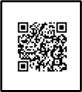 アカウントを作成（登録）してください。※Skypeダウンロード(無料)：　https://www.skype.com/ja/get-skype/■ 予約について・オンライン面会は、事前の予約制となります。・予約受付時間は10：00 ～ 17：00（土日祝可）施設サービス課宛てにご連絡下さい。・予約は、面会希望日の原則2日前までに行って下さい。■ 面会について・面会の回数につきましては、ご利用者様お一人につき週1回とさせて頂きます。・面会時間等につきましては、下記の通りとなります。　　　□実施日：　月曜日～金曜日(土日祝祭日を除く)　　　□実施時間：　①10：00 ～ 　②10：30 ～  ③14：00 ～   ④14：30 ～ 　　　　　　□面会時間：  1名　10分間（最大）面会の実施方法について・予約日時に、ご家庭の端末(PC、スマートフォン等)で「Skype」を起動し、
「大吉会キャンベルホーム」を検索して頂き、ビデオ通話で発信をお願い致します。ご不明な点がございましたら、施設サービス課にお尋ねください。なお、端末の設定や操作につきましては、メーカーもしくは購入された販売店にご相談ください。施設では対応をしかねますので予めご了承下さい。　